ФАРИШТАЛАРГА ИЙМОН КЕЛТИРИШ“Мухтасар ақида” китобидан иқтибос[ الأوزبكي –  Ўзбекча – Uzbek]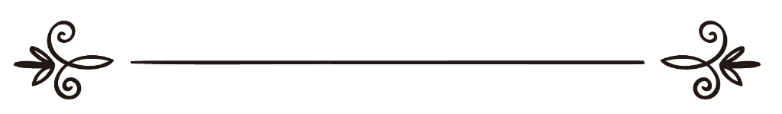 Шайх Аҳмад ибн Абдурраҳмон Ал-ҚозийМутаржим: Абу Жаъфар БухорийМуҳаррир: Абу Абдуллоҳ Шошийالإيمان بالملائكةمقالة مقتبسة من كتاب "العقيدة الميسرة"[ الأوزبكي –  Ўзбекча – Uzbek]د. أحمد بن عبد الرحمن القاضيترجمة: أبو جعفر البخاريمراجعة: أبو عبد الله الشاشي Фаришталарга иймон келтиришФаришталарга иймон келтириш қуйидаги нарса-ларга қатъий ишонишни тақозо қилади:1 — Фаришталар муҳтарам, улуғ, Аллоҳ таолога яқин ва Унга бўйинсунган ва шафқатли бандалар бўлиб, уларда рубубият ва улуҳият хусусиятларидан биронтаси йўқдир. Аллоҳ таоло айтди: ﴿ بَلْ عِبَادٌ مُّكْرَمُونَ . لَا يَسْبِقُونَهُ بِالْقَوْلِ وَهُم بِأَمْرِهِ يَعْمَلُونَ . يَعْلَمُ مَا بَيْنَ أَيْدِيهِمْ وَمَا خَلْفَهُمْ وَلَا يَشْفَعُونَ إِلَّا لِمَنِ ارْتَضَى وَهُم مِّنْ خَشْيَتِهِ مُشْفِقُونَ ﴾«Йўқ, (фаришталар асло Аллоҳнинг болалари эмас, балки) улуғ бандалардир. (Фаришталар) У зотдан илгари бирон сўз айтмайдилар (яъни Аллоҳ буюрмаган бирон ишни қилмайдилар), Улар (Аллоҳ-нинг) амри фармони билангина амал қилурлар. У зот уларнинг олдиларидаги (қиладиган) ва орқари-даги (қилиб ўтган) барча иш-амалларини билур. Улар (қиёмат қойим бўлган кунда) фақат (Аллоҳ) рози бўлган кишиларнигина шафоат қилурлар – оқлай олурлар. Уларнинг (ўзлари Аллоҳдан) қўрқиб хавфу хатарда турурлар» (Анбиё: 26 - 28);﴿ يَخَافُونَ رَبَّهُم مِّن فَوْقِهِمْ وَيَفْعَلُونَ مَا يُؤْمَرُونَ ﴾«Улар устиларидаги (уларни кузатиб турган) Парвардигорларидан қўрқурлар ва фақат ўзларига амр этилган ишларнигина қилурлар» (Наҳл: 50);﴿ لَا يَعْصُونَ اللَّهَ مَا أَمَرَهُمْ وَيَفْعَلُونَ مَا يُؤْمَرُونَ ﴾«... у (дўзах) устида қаттиқдил ва қаттиққўл, ўзларига Аллоҳ буюрган нарсага итоатсизлик қилмайдиган, фақат ўзларига буюрилган нарсани қиладиган фаришталар турур» (Таҳрим: 6);﴿ كِرَامٍ بَرَرَةٍ ﴾«... Улуғ, итоатли ...» (Абаса: 16);﴿ وَيَوْمَ يَحْشُرُهُمْ جَمِيعاً ثُمَّ يَقُولُ لِلْمَلَائِكَةِ أَهَؤُلَاء إِيَّاكُمْ كَانُوا يَعْبُدُونَ . قَالُوا سُبْحَانَكَ أَنتَ وَلِيُّنَا مِن دُونِهِم ﴾«(Эсланг, Аллоҳ) уларнинг (яъни мушриклар-нинг) барчаларини тўплаб, сўнгра фаришталарга «Ана у (мушриклар) сизларга ибодат қилгувчи бўлганмидилар?» дейилган кунда, (Фаришталар): «Пок Парвардигор, Сен Ўзинг бизларнинг дўсти-миздирсан, улар эмас ...», дерлар» (Сабаъ: 40, 41);﴿ قَالُواْ سُبْحَانَكَ لاَ عِلْمَ لَنَا إِلاَّ مَا عَلَّمْتَنَا إِنَّكَ أَنتَ الْعَلِيمُ الْحَكِيمُ ﴾«Улар (фаришталар) айтдилар: «Эй пок Пар-вардигор, биз фақат Сен билдирган нарсалар-нигина биламиз. Албатта, Сен Ўзинг илму ҳикмат соҳибисан»» (Бақара: 32).2 — Фаришталар улкан, қанотли ва нурдан яратилган хилма-хилдирлар.Расулуллоҳ соллаллоҳу алайҳи ва саллам айтди-лар: «Фаришталар нурдан яратилди» (Имом Муслим ривояти).Аллоҳ таоло айтди:﴿ الْحَمْدُ لِلَّهِ فَاطِرِ السَّمَاوَاتِ وَالْأَرْضِ جَاعِلِ الْمَلَائِكَةِ رُسُلاً أُولِي أَجْنِحَةٍ مَّثْنَى وَثُلَاثَ وَرُبَاعَ يَزِيدُ فِي الْخَلْقِ مَا يَشَاءُ إِنَّ اللَّهَ عَلَى كُلِّ شَيْءٍ قَدِيرٌ ﴾«Ҳамду-сано осмонлар ва Ерни илк яратгувчи ҳамда (Ўзи билан бандалари ўртасида) фаришта-ларни икки, уч, тўрт қанотли элчилар (восита-чилар) қилгувчи Аллоҳ учундир. У зот (яратган) маҳлуқотида Ўзи хоҳлаган нарсани зиёда қилур. Албатта Аллоҳ барча нарсага қодирдир» (Фотир: 1).Абдуллоҳ ибн Масъуд разияллоҳу анҳу айтди: «Расулуллоҳ соллаллоҳу алайҳи ва саллам Жибрийл (алайҳиссалом)ни ўз шаклида кўрдилар. Унинг олти юзта қаноти бор эди. У қанотларнинг ҳар бири уфқни тўсиб турар эди. Унинг қанотларидан дур ва ёқутлик юнглар тўкилар эди».Расулуллоҳ соллаллоҳу алайҳи ва саллам айтди-лар: «Менга Аршни кўтариб турган фаришталар билан гаплашиш рухсати берилди. Унинг қулоқ солин-чоғидан елкасигача бўлган оралиқ етти юз йиллик масофа эди» (Абу Довуд ривояти).Табароний раҳимаҳуллоҳнинг ривоятида эса шун-дай дейилган: «Унинг икки оёғи энг қуйи ерда бўлиб, шохида Арш турар эди. Солинчоғи билан елкаси оралиғи қуш етти юз йилда учиб ўтадиган масофа бор эди. У: «(Роббим), Сени қаерда бўлсанг ҳам (барча айбу нуқсонлардан) поклайман!» — дер эди».Улар, айрим тахминчилар тушунганидек маънавий кучлар эмас, ҳақиқий махлуқлардир. Уларнинг сони кўп бўлиб, сонларини Аллоҳгина билади. Анас разиял-лоҳу анҳудан ривоят қилинган ва саҳиҳ экани муҳаддислар томонидан айтилган «Меърож қиссаси» ҳадисида шундай дейилган: «У зот (яъни Расулуллоҳ соллаллоҳу алайҳи ва саллам) еттинчи осмонда Байтул-Маъмурга олиб келинди. У ерда ҳар куни етмиш мингта фаришта намоз ўқир ва ундан чиқсалар бошқа қайтиб кира олмайдилар». 3 — Фаришталар саф тортиб тасбиҳ айтадилар.Аллоҳ таоло уларни тасбиҳ айтиш ва амрларига бўйинсунишга илҳомлантириб, у амрларни ижро этишлари учун қудрат берган. Аллоҳ таоло айтди:﴿ وَمَا مِنَّا إِلَّا لَهُ مَقَامٌ مَّعْلُومٌ . وَإِنَّا لَنَحْنُ الصَّافُّونَ . وَإِنَّا لَنَحْنُ الْمُسَبِّحُونَ ﴾«(Фаришталар дедилар): «Бизларнинг ҳар бири-миз учун (осмонларда) аниқ маълум бир ўрин бордир(ки, бизлар ана ўша ўрнимизда Аллоҳнинг амрини адо этурмиз). Дарҳақиқат бизлар (Аллоҳнинг йўлида) саф тортиб тургувчилардирмиз. Дарҳақи-қат бизлар тасбиҳ айтгувчилармиз» (Соффат: 164, 165);﴿ وَلَهُ مَن فِي السَّمَاوَاتِ وَالْأَرْضِ وَمَنْ عِندَهُ لَا يَسْتَكْبِرُونَ عَنْ عِبَادَتِهِ وَلَا يَسْتَحْسِرُونَ. يُسَبِّحُونَ اللَّيْلَ وَالنَّهَارَ لَا يَفْتُرُونَ ﴾«Осмонлар ва ердаги бор жонзот Уникидир. Унинг ҳузуридаги зотлар (яъни фаришталар) Унга ибодат қилишдан орланиб-зорланмайдилар. Улар туну кун сусткашлик қилмасдан (Аллоҳни) поклай-дилар» (Анбиё: 19, 20);﴿ لَا يَسْأَمُونَ ﴾«Чарчамайдилар...» (Анбиё: 38).Ҳаким ибн Ҳизом разияллоҳу анҳу айтди: «Расу-луллоҳ соллаллоҳу алайҳи ва саллам асҳоблари даврасида ўтирар эканлар: «Мен эшитаётган нарсалар-ни эшитаяпсизларми?» — деб савол бердилар. (Саҳо-балар): Биз бирон нарсани эшитмаяпмиз, дейишгач Расулуллоҳ соллаллоҳу алайҳи ва саллам: «Мен осмоннинг инграшини эшитаяпман. Уни инграгани учун маломат қилинмайди. Чунки, унинг ҳар қаричида сажда қилган ёки тик (қиёмда) турган фаришта бордир!» — дедилар.» (Табароний ривояти. Аллома Албоний бу ҳадисни Имом Муслим шартига кўра саҳиҳ эканини айтган).4 — Фаришталар кўринмайди.Чунки, улар ғайб олами бўлиб, одамзот идрок этадиган нарсалар қаторига кирмайдилар. Фақат, Аллоҳ кўришга рухсат берган одамларгина кўра оладилар. Масалан, Пайғамбаримиз Муҳаммад сол-лаллоҳу алайҳи ва саллам Жибрийл алайҳиссаломни яралган аслий шаклида кўрганлар. Бундан ташқари, одамлар фаришталарни Охират кунида кўра оладилар. Аллоҳ таоло бу ҳақда шундай деган:﴿ يَوْمَ يَرَوْنَ الْمَلَائِكَةَ لَا بُشْرَى يَوْمَئِذٍ لِّلْمُجْرِمِينَ وَيَقُولُونَ حِجْراً مَّحْجُوراً ﴾«Улар фаришталарни кўрадиган кунни (яъни қиёмат кунини эсланг). У кунда жиноятчи кимсалар учун бирон хушхабар бўлмас. Ва (фаришталар уларга) дерлар: «(Ҳар қандай хушхабар сизлар учун) бутунлай ҳаромдир»» (Фурқон: 22);﴿ وَالمَلاَئِكَةُ يَدْخُلُونَ عَلَيْهِم مِّن كُلِّ بَابٍ ﴾«Сўнг уларнинг ҳузурларига ҳар эшикдан фаришталар кириб (дерлар)» (Раъд: 23).Аммо Аллоҳ таоло уларга одамзот шаклига кириш имконини берди. Аллоҳ таоло айтди:﴿ فَأَرْسَلْنَا إِلَيْهَا رُوحَنَا فَتَمَثَّلَ لَهَا بَشَراً سَوِيّاً ﴾«Биз унга Руҳимиз - (яъни Жаброил)ни юбордик. Бас у (Марямга) бус-бутун (рўй-рост) одам бўлиб кўринди» (Марям: 17);﴿ وَلَقَدْ جَاءتْ رُسُلُنَا إِبْرَاهِيمَ بِالْبُـشْرَى قَالُواْ سَلاَماً قَالَ سَلاَمٌ فَمَا لَبِثَ أَن جَاء بِعِجْلٍ حَنِيذٍ . فَلَمَّا رَأَى أَيْدِيَهُمْ لاَ تَصِلُ إِلَيْهِ نَكِرَهُمْ وَأَوْجَسَ مِنْهُمْ خِيفَةً قَالُواْ لاَ تَخَفْ إِنَّا أُرْسِلْنَا إِلَى قَوْمِ لُوطٍ ﴾«Дарҳақиқат Бизнинг элчиларимиз — фариш-талар Иброҳимга (Исҳоқ исмли фарзанд кўриши ҳақида) хушхабар билан келиб, салом бердилар. У ҳам: «Салом», деди-да, қараб турмай бир бузоқни қовуриб келтирди. Энди қачонки у овқатга қўл чўзмаганларини кўргач, улардан шубҳаланди ва улардан хавфсирай бошлади. (Шунда) улар: «Қўрқ-магин. Бизлар (фаришталармиз — таом емаймиз), Лут қавмига (уларни ҳалок қилиш учун) юборил-ганмиз», дедилар» (Ҳуд: 69, 70);﴿ وَلَمَّا جَاءتْ رُسُلُنَا لُوطاً سِيءَ بِهِمْ وَضَاقَ بِهِمْ ذَرْعاً وَقَالَ هَـذَا يَوْمٌ عَصِيبٌ . وَجَاءهُ قَوْمُهُ يُهْرَعُونَ إِلَيْهِ وَمِن قَبْلُ كَانُواْ يَعْمَلُونَ السَّيِّئَاتِ قَالَ يَا قَوْمِ هَـؤُلاء بَنَاتِي هُنَّ أَطْهَرُ لَكُمْ فَاتَّقُواْ اللّهَ وَلاَ تُخْزُونِ فِي ضَيْفِي أَلَيْسَ مِنكُمْ رَجُلٌ رَّشِيدٌ ﴾«Қачонки элчиларимиз Лутнинг олдига кетган-ларида, у бундан ёмон ҳолга тушди ва уларнинг келишларидан юраги сиқилиб, деди: «Бу кун оғир кундир».Изоҳ. Фаришталар келишидан Лутнинг сиқили-шига сабаб, улар ёш ва хушрўй йигитлар суратида келишган эди. Лут қавмидаги кофир кимсалар эса баччабозлик дардига мубтало эдилар. Шунинг учун Лут пайғамбар улар бу йигитларнинг келганини пайқаб қолишиб, бемаънилик қилишларидан хавотир-ланиб, юқоридаги сўзларни айтди.(Дарҳақиқат, Лут пайғамбарнинг ҳузурига йигит-лар келганини эшитишгач) қавми унинг олдига чопиб келишди. Улар илгаридан ёмон ишлар — баччабозлик қилар эдилар. У айтди: «Эй қавмим, анави қизларим (яъни, шаҳримиздаги қизлар) сизлар учун покроқ-ку (яъни, ўшаларга уйланаверсангизлар бўлмайдими)?! Бас, Аллоҳдан қўрқинглар ва меҳмонларим олдида мени шарманда қилманглар. Орангизда бирон тўғри йўлга юргувчи киши йўқми?!»» (Ҳуд: 77, 78).Мазкур фаришталарнинг барчаси одамзот сура-тида эдилар. Расулуллоҳ соллаллоҳу алайҳи ва саллам ҳузурига келган фаришта ҳам сочлари тим қора, кийимлари қордек оппоқ шаклда келган эди. У баъзида Калб қабиласидан бўлган Диҳя разияллоҳу анҳу суратида келар эди.5 — Фаришталар, ўзларининг Аллоҳ таолога ибодат қилиш каби бирламчи ишлари бўлишига қарамай, турли ишларга вакил қилинганлар. Шулардан баъзилари:1 — Ваҳийни олиб тушиш.Ваҳийни олиб тушиш Жибрийл алайҳиссаломнинг вазифасидир. Аллоҳ таоло айтди:﴿ قُلْ نَزَّلَهُ رُوحُ الْقُدُسِ مِن رَّبِّكَ بِالْحَقِّ ﴾«(Эй Муҳаммад соллаллоҳу алайҳи ва саллам, уларга) уни (яъни, Қуръонни) Руҳул — Қудс (яъни, Жаброил) Парвардигорингиз тарафидан иймон келтирган зотларни собитқадам қилиш учун мусулмонларга ҳидоят ва хушхабар бўлган ҳолида ҳаққи-рост нозил қилганини айтинг » (Наҳл: 102);﴿ وَإِنَّهُ لَتَنزِيلُ رَبِّ الْعَالَمِينَ . نَزَلَ بِهِ الرُّوحُ الْأَمِينُ . عَلَى قَلْبِكَ لِتَكُونَ مِنَ الْمُنذِرِينَ ﴾«Албатта (бу Қуръон) барча оламлар Парвар-дигори томонидан нозил қилингандир. (Эй Муҳам-мад соллаллоҳу алайҳи ва саллам), сиз (охират азобидан) огоҳлантиргувчилардан бўлишингиз учун қалбингизга уни (яъни Қуръонни) Руҳул-Амин – Жаброил очиқ-равшан арабий тил билан нозил қилди» (Шуъаро: 192 - 194).2 — Она қорнидаги ҳомилага руҳни пуфлаш, ризқи, ажали, амали, бахтли ва бахриқаро бўли-шини ёзиш вазифаси.3 — Одамзотни ҳимоя қилиш.Аллоҳ таоло айтди:﴿ لَهُ مُعَقِّبَاتٌ مِّن بَيْنِ يَدَيْهِ وَمِنْ خَلْفِهِ يَحْفَظُونَهُ مِنْ أَمْرِ اللّهِ ﴾«Унинг (яъни ҳар инсоннинг) олдида ҳам, ортида ҳам таъқиб қилгувчи (фаришталар) бўлиб, улар Аллоҳнинг амри билан уни сақлаб-муҳофаза қилиб турурлар» (Раъд: 11).4 — Одам фарзанди қилган амалларни муҳофаза қилиш. Аллоҳ таоло айтди:﴿ إِذْ يَتَلَقَّى الْمُتَلَقِّيَانِ عَنِ الْيَمِينِ وَعَنِ الشِّمَالِ قَعِيدٌ . مَا يَلْفِظُ مِن قَوْلٍ إِلَّا لَدَيْهِ رَقِيبٌ عَتِيدٌ ﴾«Зотан ўнг ва чап (томон)да ўтирган икки қабул қилгувчи (ёзиб тургувчи фаришта инсоннинг айтган ва қилган барча яхши-ёмон сўз-амалларини) қабул қилиб-ёзиб турурлар. У бирон сўзни талаффуз қилмас, магар (талаффуз қилса) унинг олдида ҳозиру нозир бўлган бир кузатгувчи (фаришта у сўзни ёзиб олур)» (Қоф: 17, 18).5 — Мўминларни устивор қилиш ва уларга кўмак бериш.Аллоҳ таоло айтди:﴿ إِذْ يُوحِي رَبُّكَ إِلَى الْمَلآئِكَةِ أَنِّي مَعَكُمْ فَثَبِّتُواْ الَّذِينَ آمَنُواْ سَأُلْقِي فِي قُلُوبِ الَّذِينَ كَفَرُواْ الرَّعْبَ فَاضْرِبُواْ فَوْقَ الأَعْنَاقِ وَاضْرِبُواْ مِنْهُمْ كُلَّ بَنَانٍ ﴾«(Эй Муҳаммад соллаллоҳу алайҳи ва саллам), ўшанда Парвардигорингиз фаришталарга: «Албат-та, Мен сизлар билан биргаман, бас, сизлар иймон келтирган зотларнинг (ғалаба қозонишларига бўлган ишончларини) маҳкамланглар! Мен кофир бўлган кимсаларнииг дилларига қўрқув солажакман. Бас, уларнинг бўйинларини узинглар, бутун-ҳамма бармоқларини чопинглар», деб ваҳий қилган эди» (Анфол: 12).6 — Руҳ (жон)ларни олиш.Бу иш, Ўлим фариштасининг вазифасидир. Аллоҳ таоло айтди:﴿ قُلْ يَتَوَفَّاكُم مَّلَكُ الْمَوْتِ الَّذِي وُكِّلَ بِكُمْ ثُمَّ إِلَى رَبِّكُمْ تُرْجَعُونَ ﴾«(Эй Муҳаммад соллаллоҳу алайҳи ва саллам), айтинг: «Сизларга вакил қилинган ўлим фариш-таси жонларингизни олур, сўнгра Парвардигорин-гизга қайтарилурсизлар»» (Сажда: 11).7 — Қабрда маййитни Роббиси, дини ва пайғамбари ҳақида сўроқ қилиш.Сўроқ қиладиган фаришталар(нинг исмлари) Мун-кар ва Накирдир.8 — Ўлиш ва қайта тирилиш учун Сурга пуфлаш.Бу, Исрофил алайҳиссалоту вассаломнинг вазифа-сидир. Аллоҳ таоло айтди:﴿ وَنُفِخَ فِي الصُّورِ فَصَعِقَ مَن فِي السَّمَاوَاتِ وَمَن فِي الْأَرْضِ إِلَّا مَن شَاء اللَّهُ ثُمَّ نُفِخَ فِيهِ أُخْرَى فَإِذَا هُم قِيَامٌ يَنظُرُونَ ﴾«Сур чалинди-ю, осмонлар ва ердаги бор жонзот ўлди, магар Аллоҳ хоҳлаган зотларгина (тирик қолдилар). Сўнгра у иккинчи бор чалинди-да, баногоҳ улар (яъни барча халойиқ қайта тирилди, қабрларидан) туриб, (Аллоҳнинг амрига) кўз тутар-лар» (Зумар: 68).9 — Жаҳаннам посбонлиги.Аллоҳ таоло айтди:﴿ وَمَا جَعَلْنَا أَصْحَابَ النَّارِ إِلَّا مَلَائِكَةً ﴾«Биз дўзах эгалари-қўриқчиларини фақат фаришталардан қилдик» (Муддассир: 31);﴿ وَنَادَوْا يَا مَالِكُ لِيَقْضِ عَلَيْنَا رَبُّكَ قَالَ إِنَّكُم مَّاكِثُونَ ﴾«Улар (дўзах ходими бўлган фариштага) «Эй Молик, Парвардигоринг бизларга Ўз ҳукмини қилсин (яъни тезроқ жонимизни олcин, бизлар бу азобдан қутулайлик», деб) нидо қилганларида, у «Албатта сизлар (мана шу азобда мангу) тургув-чидирсизлар», деди» (Зухруф: 77);﴿ يَا أَيُّهَا الَّذِينَ آمَنُوا قُوا أَنفُسَكُمْ وَأَهْلِيكُمْ نَاراً وَقُودُهَا النَّاسُ وَالْحِجَارَةُ عَلَيْهَا مَلَائِكَةٌ غِلَاظٌ شِدَادٌ لَا يَعْصُونَ اللَّهَ مَا أَمَرَهُمْ وَيَفْعَلُونَ مَا يُؤْمَرُونَ ﴾«Эй мўминлар, сизлар ўзларингизни ва аҳли-оилаларингизни ўтини одамлар ва тошлар бўлган дўзахдан сақлангизки, у (дўзах) устида қаттиқдил ва қаттиққўл, ўзларига Аллоҳ буюрган нарсага итоатсизлик қилмайдиган, фақат ўзларига бую-рилган нарсани қиладиган фаришталар турур» (Таҳрим: 6).10 — Мўминлар учун истиғфор айтиш, дуо қилиш, уларга муждалардан хабар бериш ва жаннатда иззат кўрсатиш.﴿ الَّذِينَ يَحْمِلُونَ الْعَرْشَ وَمَنْ حَوْلَهُ يُسَبِّحُونَ بِحَمْدِ رَبِّهِمْ وَيُؤْمِنُونَ بِهِ وَيَسْتَغْفِرُونَ لِلَّذِينَ آمَنُوا رَبَّنَا وَسِعْتَ كُلَّ شَيْءٍ رَّحْمَةً وَعِلْماً فَاغْفِرْ لِلَّذِينَ تَابُوا وَاتَّبَعُوا سَبِيلَكَ وَقِهِمْ عَذَابَ الْجَحِيمِ . رَبَّنَا وَأَدْخِلْهُمْ جَنَّاتِ عَدْنٍ الَّتِي وَعَدتَّهُم وَمَن صَلَحَ مِنْ آبَائِهِمْ وَأَزْوَاجِهِمْ وَذُرِّيَّاتِهِمْ إِنَّكَ أَنتَ الْعَزِيزُ الْحَكِيمُ . وَقِهِمُ السَّيِّئَاتِ وَمَن تَقِ السَّيِّئَاتِ يَوْمَئِذٍ فَقَدْ رَحِمْتَهُ وَذَلِكَ هُوَ الْفَوْزُ الْعَظِيمُ ﴾«Аршни кўтариб турадиган ва унинг атрофи-даги (фаришталар) Парвардигорларига ҳамду сано айтиш билан (У зотни барча айбу нуқсонлардан) поклаб-тасбеҳ айтурлар ва У зотга иймон келти-рурлар, ҳамда иймон келтирган кишиларни мағфират қилишини сўрарлар: «Парвардигоро, Ўзинг раҳмат-меҳрибонлик ва илм жиҳатидан барча нарсадан кенгдирсан. Бас тавба-тазарруъ қилган ва Сенинг йўлингга эргашган кишиларни Ўзинг мағфират қилгин ва уларни дўзах азобидан сақлагин. Парвардигоро, уларни ҳам, уларнинг ота-боболари, жуфти ҳалоллари ва зурриётлари орасидаги солиҳ-мўмин бўлган кишиларни ҳам ўзинг уларга ваъда қилган мангу жаннатларга дохил қилгин. Албатта Сенинг Ўзинггина қудрат ва ҳикмат соҳибидирсан. Ўзинг уларни барча ёмон-ликлардан асрагин. Кимни ўша Кундаги (Қиёмат-даги) ёмонликлардан асрасанг» бас ҳақиқатан унга раҳм-шафқат қилибсан. Мана шу буюк бахтдир»» (Ғофир: 7 - 9);﴿ إِنَّ الَّذِينَ قَالُوا رَبُّنَا اللَّهُ ثُمَّ اسْتَقَامُوا تَتَنَزَّلُ عَلَيْهِمُ الْمَلَائِكَةُ أَلَّا تَخَافُوا وَلَا تَحْزَنُوا وَأَبْشِرُوا بِالْجَنَّةِ الَّتِي كُنتُمْ تُوعَدُونَ ﴾«Албатта: «Парвардигоримиз Аллоҳдир», деб, сўнгра (ёлғиз Аллоҳга тоат-ибодат қилишда) тўғри — устивор бўлган зотларнинг олдиларига (ўлим пайтида) фаришталар тушиб, (дерлар): «Қўрқманг-лар ва ғамгин бўлманглар. Сизларга ваъда қилинган жаннат хушхабари билан шодланинг-лар!» (Фуссилат: 30);﴿ وَالمَلاَئِكَةُ يَدْخُلُونَ عَلَيْهِم مِّن كُلِّ بَابٍ . سَلاَمٌ عَلَيْكُم بِمَا صَبَرْتُمْ فَنِعْمَ عُقْبَى الدَّارِ ﴾«Сўнг уларнинг ҳузурларига ҳар эшикдан фаришталар кириб (дерлар): «(Аллоҳ йўлида меҳнат-машаққатларга) сабр-тоқат қилиб ўтганларингиз сабабли (энди бу жаннатларда) сизларга тинчлик-осойишталик бўлгай!»» (Раъд: 23, 24).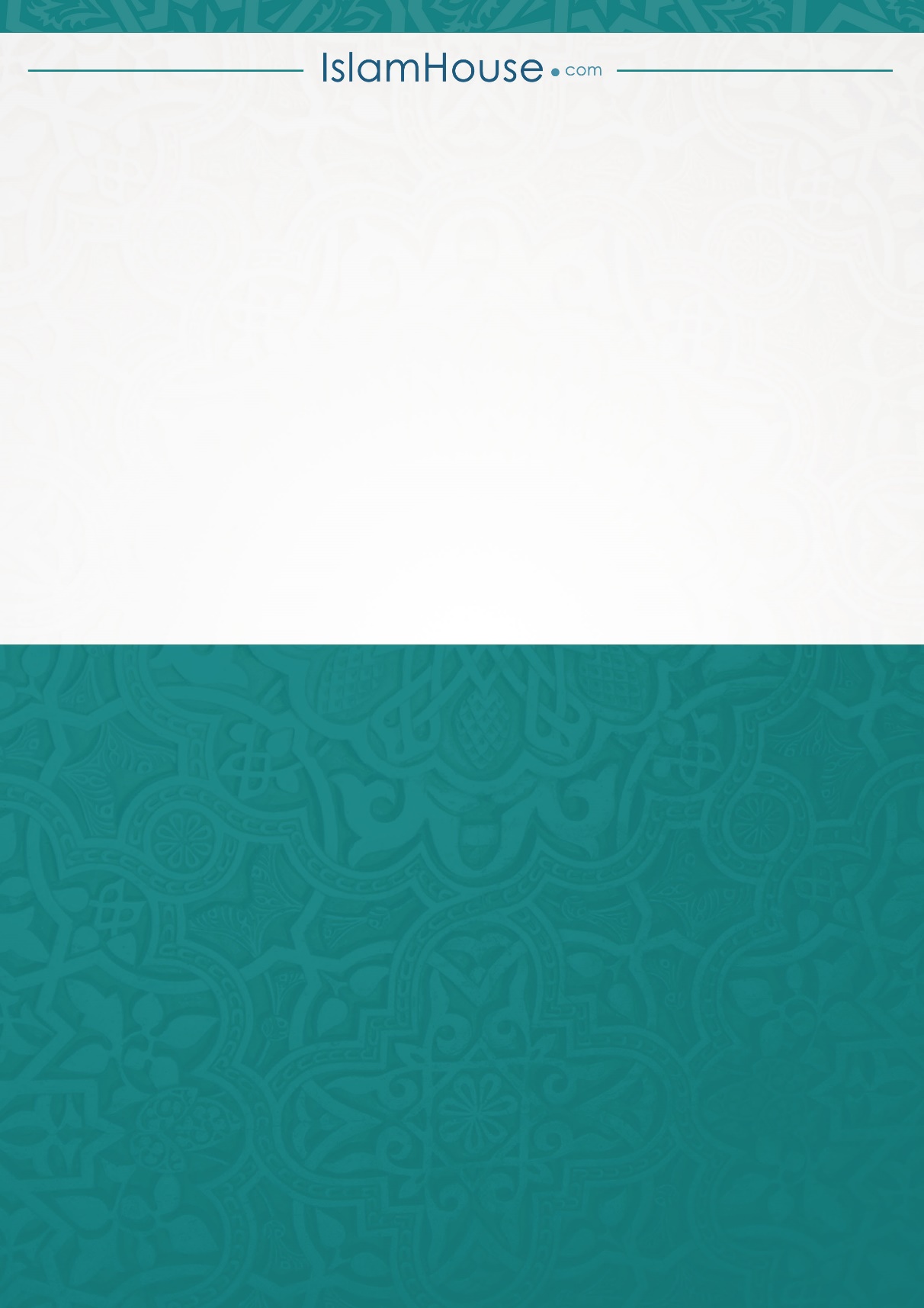 